УтверждаюДиректор МБОУ «СОШ № 6» с. Еленовское____________ /М.К. Атажахова/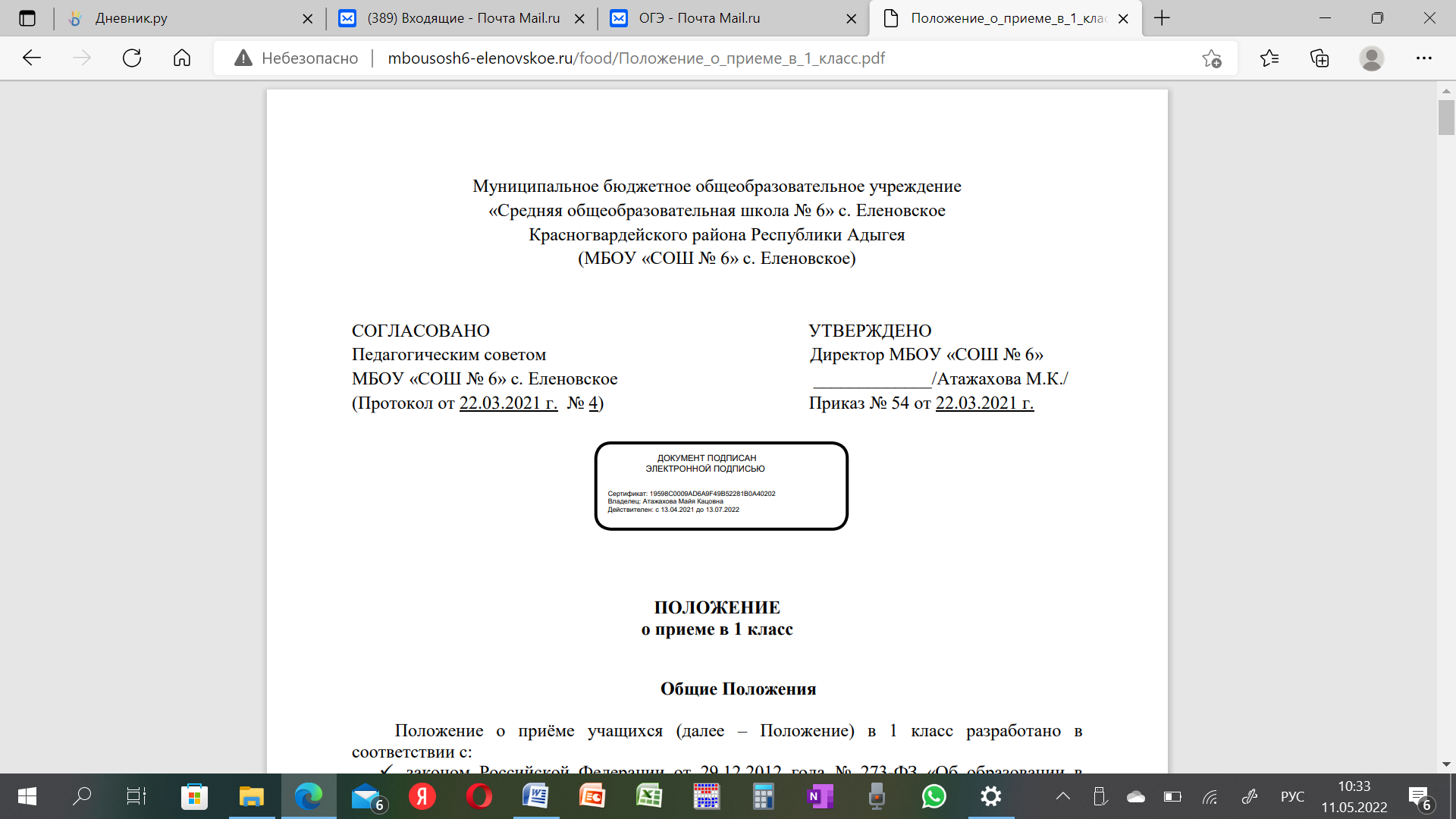 АЛГОРИТМ ДЕЯТЕЛЬНОСТИМБОУ «СОШ № 6» С. ЕЛЕНОВСКОЕПО ВВЕДЕНИЮ ОБНОВЛЕННЫХ ФГОС№Мероприятие Сроки1Разместить обновленные ФГОС НОО и ФГОС ООО на сайте Школы в подразделе «Образовательные стандарты»Ноябрь 2021 г.2Провести педсовет о конкретных изменениях в ООП по обновленным ФГОС НОО и ОООНоябрь 2021 г.3Создать рабочие группы по введению и реализации обновленных ФГОС НОО иОООМарт 2022 г.4Распределить поручения между членами рабочей группыМарт 2022 г.5Создать банк нормативно-правовых и законодательных актов, регламентирующих введение обновленных ФГОС НОО и ОООМарт 2022 г.6Разработать план мероприятий перехода на обновленные ФГОС НОО и ООО Март 2022 г.7Издать приказ «Об утверждении «дорожной» карты по введению и реализации обновленных федеральных государственных образовательных стандартов»Март 2022 г.8Скорректировать график повышения учителейМарт-май 2022 г.9Оценить материальные ресурсы Школы:- проверить содержание ИОС и порядок доступа к ней;- проверить материально-технические условия;- проверить учебно-методические ресурсыМарт – май 2022 г.10Проанализировать наличие возможностей Школы и заявлений обучающихся, родителей (законных представителей ) несовершеннолетних обучающихся на изучение родного языка и родной литературыАпрель – август 2022 г.11Проанализировать наличие возможностей Школы и заявлений обучающихся, родителей (законных представителей ) несовершеннолетних обучающихся на изучение второго иностранного языкаАпрель – август 2022 г.12Разработать проекты ООП НОО и ООП ОООМарт – июль 2022 г.13Проверить и изменить локальные актыМай-июль 2022 г.14Подготовить проекты новых рабочих программ с использованием онлайн-конструкторов Июнь – август 2022 г.15Составить учебные планы, календарные учебные графики, планы внеурочной деятельностиИюнь 2022 г.16Разработать проект новой рабочей программы воспитания и календарного плана воспитательной работыМай 2022 г.17Провести классные родительские собрания с целью ознакомления с обновленными ФГОСМай 2022 г.18Составить список ООП, которые будут реализовываться в ОО с 1 сентябряИюль 2022 г.19Разработать план методической работы, обеспечивающей сопровождение введения и реализации обновленных ФГОС НОО и ОООМарт 2022 г.20Привести в соответствие с требованиями обновленных ФГОС НОО и ООО должностные инструкции работников образовательной организацииИюнь 2022 г.21Осуществлять контроль готовности к переходу на обновленные стандарты с использованием чек-листа готовности ОО к введению и реализации обновленных ФГОС НОО И ООО 1 раз в 2 недели